План-сетка мероприятий 1 смены 2023 года - Спортивный оздоровительный лагерь «Динамовец»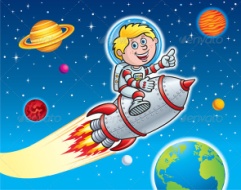 1 день 2 день -3 день 4 день 5 день - заезд команд- инструктаж- вечер знакомствУтро – тренировки- работа кружковДень – Открытие 1 сменыТоржественное поднятие флага России (гимн, стихи, хореографическое шествие с флагом России)Вечер – Торжественный концерт «Россия – это Мы»ДискотекаДень РоссииУтро – тренировки- работа кружковПоднятие флага РоссииДень – презентация отрядных уголков (в любом формате)Вечер – «Я спортсмен и не только»- огоньки «мои впечатления»Утро – тренировки- работа кружковПоднятие флага РоссииДень – фото квестВечер – «Сказки на новый лад»Дискотека «Движение Первых»Утро – тренировки- работа кружковПоднятие флага РоссииДень – подготовка к мероприятиюВечер – «Спорт-реклама»- огоньки6 день 7 день 8 день 9 день 10 день Утро – тренировки- работа кружковПоднятие флага РоссииДень – «Шоу интуиция»Вечер – «Рекорды лагеря»- дискотекаНаследие РоссииУтро – тренировки- работа кружковПоднятие флага РоссииДень – Подготовка к мероприятиюВечер – «Битва хоров»- дискотекаУтро – тренировки- работа кружковПоднятие флага РоссииДень – подготовка к мероприятиюВечер – «Захват флага»- огонькиУтро – Подготовка к закрытию сменыДень – Закрытие смены (подведение итогов, награждение «лучших из лучших»Вечер – «Концерт Мы вместе»ДискотекаУтро – Операция « Нас тут не было»День – Отъезд командНаграждение команд:- Самая спортивная команда- Самая чистая команда- Самая творческая команда- Самая дружная командаЗапасные игры:«Мисс и мистер»«Стартинейджер»«Сам себе режиссер»«Шоу цирк»«Трансформеры»«Один в Один»«Где логика,»«Сафари»«Шоу народов мира»И другие игры.1 июня – День защиты детей6 июня – День русского языка9 июня – 350 лет со дня рождения Петра I12 июня – День России22 июня – День памяти и скорби27 июня -День молодежи8 июля – День семьи, любви и верности14 августа – День физкультурника22 августа День государственного флага Российской Федерации27 августа – День российского кино.Мероприятия входят в план сетку (если праздничный день совпадает со сменой (заезда детей на смену).